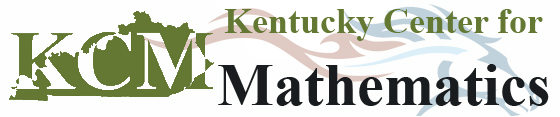 Kentucky Center for Mathematics UpdateThe KCM and CCLD staff members have begun meeting regularly.  Outcomes to date are:Staff at the CCLD and the KCM are intending to jointly examine different coaching models, the implementation of existing large scale coaching models, the research and evaluation associated with these models and summarise the lessons learned from Kentucky’s literacy and mathematics coaching programs.The CCLD’s work with KYAE will be used to inform the KCM’s newly launched Adult Education project.The CCLD and the KCM will compare evaluation plans for their respective intervention and coaching programs to determine ways in which the two groups can learn from each other.  Of particular interest to the CCLD is the KCM’s use of a control group and a comparison group as components of the evaluation of the intervention program and the fidelity of implementation activities being undertaken by the KCM.Carol Eades (CCLD Associate Director) and Kirsty Fleming met with Representative Moberly on March 3rd to solicit his thoughts on the future of the coaching programs. Carol Eades and Kirsty Fleming (accompanied by sophomore coach Silvia Lister) co-presented at the April 1, 2009 meeting of the Kentucky Board of Education.  The topic of the presentation was the coaching programs.Other collaborations under consideration:Kentucky Association of Colleges of Teacher Education: KACTE is interested in increasing the opportunities for education research projects.  Kirsty Fleming attended and presented at the KACTE meeting on March 6, 2009 to discuss the potential for research projects related to the KCM’s work. KCM and KACTE are considering jointly funding some research projects.Kentucky Council of Teachers of Mathematics: the success of the KCM’s Numeracy’s Conference suggests that the KCM should consider sponsoring a conference each year.  This might, however, create conflicts with existing annual conferences.  To maintain the momentum from the KCM’s Numeracy Conference and avoid conflicts with other conference the KCM is interested in co-sponsoring the KCTM’s fall 2010 conference.  The KCTM executive board will discuss this possibility at their May 2009 meeting.Evaluation:The UC evaluation reports for 2007-2008 are posted on the KCM’s web site.The Center for Evaluation and Education Policy at Indiana University is now working with the KCM. Initial activities of CEEP include: Assisting with assessing the fidelity of implementation of the coach/coachee conversations. This work will build on the work already undertaken in this area this year by Laura, Jim the Cognitive Coaching trainers and the senior coaches. Assisting the KCM and Burkardt Consulting Center in developing a strategy for using the available state testing data to determine the impact of the coaching program on student achievement.  The first step in this process will be to identify a comparison school for each coaching (and intervention) school.Examining the classroom practice of coachees (Survey of Enacted Curriculum).In 2008-2009 Dr. Pam Tabor was contracted to oversee fidelity of implementation for the intervention program.  Mary Helen Hodges (Murray State University), Linda Jewell (Kentucky State University) and, Nancy Applegate (Morehead State University) assisted with this work. A report of this work should be available in the summer.In the 08-09 both control and comparison groups are being used as part of the evaluation of the intervention program.  Schools who had a larger number of students than they were able to serve opted into the control group model (a model in which the KCM randomly selected, from the qualified population, those students who would receive intervention services in fall 2008) or the comparison group model (a model in which the intervention school partnered with a non-intervention school). For the February 2009 CMA meeting you were sent a paper that was prepared by Beth Noblitt. This paper is based on some work that Beth did in reviewing and synthesising the literature pertaining to the preparation of middle grades mathematics teachers. Beth would welcome comments and suggestions.Budget: we are just reaching the point of having complete budgetary information for 09-10.  This should allow us, among other things, to soon begin discussing Regional Coordinator contracts for 2009-2010.Training plans for 2009-2010.  Recruiting has begun for a new cohort of coaches (see training plan).  Expanded offerings are also available for intervention schools (see attached). Note that post-secondary faculty members are invited to audit one of the Math Recovery Numeracy Specialist Courses.